Уведомление №1об изменении условий извещения и закупочной документации запроса цен на право заключения Договора на выполнение СМР по реконструкции ВЛ 0,4-10 кВ ТП для технологического присоединения потребителей электрической энергии зоны №3 для нужд ПАО «МРСК Центра» (филиала «Воронежэнерго»), (опубликовано на официальном сайте Российской Федерации для размещения информации о размещении заказов www.zakupki.gov.ru, копия публикации на сайте Единой электронной торговой площадки (далее – ЕЭТП) https://rosseti.roseltorg.ru № 32008983484  от 12.03.2020 года, а также на официальном сайте ПАО «МРСК Центра» www.mrsk-1.ru в разделе «Закупки»). Организатор запроса предложений ПАО «МРСК Центра», расположенный по адресу: 119017, г. Москва, ул. Малая Ордынка, 15, (контактное лицо: Полукарова Екатерина Игоревна, контактный телефон (473) 257-94-66)), на основании протокола от 13.03.2020 №0070-ВР-19-1 вносит изменения в извещение и закупочную документацию запроса цен на право заключения Договора на выполнение СМР по реконструкции ВЛ 0,4-10 кВ ТП для технологического присоединения потребителей электрической энергии зоны №3 для нужд ПАО «МРСК Центра» (филиала «Воронежэнерго»).Внести изменения в извещение и закупочную документацию и изложить в следующей редакции:Дата окончания приема заявок: 20.03.2020 12:00Дата рассмотрения заявок: 24.03.2020 Дата подведения итогов: 26.03.2020Пункт 9 части IV «ИНФОРМАЦИОННАЯ КАРТА ЗАКУПКИ» документации о закупке: «…Дата и время окончания срока предоставления участникам закупки разъяснений положений документации о закупке: 17 марта 2020 года, 12:00 (время московское) …»Примечание:По отношению к исходной редакции извещения и закупочной документации запроса предложений на право заключения Договора на выполнение ПИР на строительство подъездных а/дорог производственно-хозяйственного назначения к э/сетевым объектам «Воронежэнерго» для нужд ПАО «МРСК Центра» (филиала «Воронежэнерго»), внесены следующие изменения: изменен крайний срок предоставления участникам закупки разъяснений положений документации о закупке;изменены крайний срок подачи заявок, дата рассмотрения заявок, и дата подведения итогов закупки.	В части, не затронутой настоящим уведомлением, Участники руководствуются извещением и закупочной документацией запроса предложений на право заключения Договора на выполнение СМР по реконструкции ВЛ 0,4-10 кВ ТП для технологического присоединения потребителей электрической энергии зоны №3 для нужд ПАО «МРСК Центра» (филиала «Воронежэнерго»), (опубликовано на официальном сайте Российской Федерации для размещения информации о размещении заказов www.zakupki.gov.ru, на Единой электронной торговой площадке https://rosseti.roseltorg.ru № 32008983484  от 12.03.2020 года, а также на официальном сайте ПАО «МРСК Центра» www.mrsk-1.ru в разделе «Закупки»).Председатель закупочной комиссии – и.о. заместителя генерального директора –директора филиала ПАО «МРСК Центра» –«Воронежэнерго»	                                                                                              	   Антонов В.А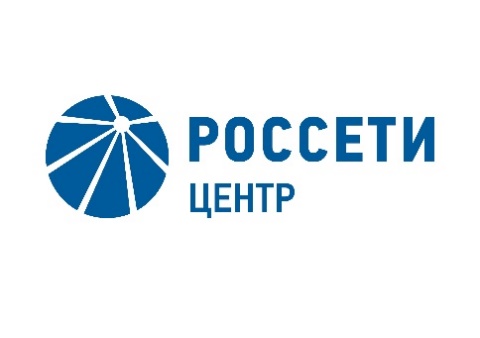 \СПубличное акционерное общество«Межрегиональная распределительная сетевая компания Центра»Малая Ордынка ул., д. 15, Москва, 119017Тел. (495) 747-92-92, факс (495) 747-92-95Прямая линия энергетиков: 8-800-50-50-115e-mail: posta@mrsk-1.ru, http://www.mrsk-1.ru ИНН/КПП 6901067107/770501001